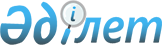 О присвоении наименований составных частей населенных пунктов Летовочного сельского округа Тайыншинского районаРешение акима Летовочного сельского округа Тайыншинского района Северо-Казахстанской области от 5 августа 2010 года N 5. Зарегистрировано Управлением юстиции Тайыншинского района Северо-Казахстанской области 18 августа 2010 года N 13-11-188.
      Сноска. В текст на казахском языке внесены изменения, текст на русском языке не меняется, решением акима Летовочного сельского округа Тайыншинского района Северо-Казахстанской области от 27.06.2018 № 4 (вводится в действие по истечении десяти календарных дней после дня его первого официального опубликования).
      В соответствии со статьей 35 Закона Республики Казахстан от 23 января 2001 года № 148 "О местном государственном управлении и самоуправлении в Республике Казахстан", статьей 14 Закона Республики Казахстан "Об административно-территориальном устройстве Республики Казахстан" и с учетом мнения населения аким сельского округа РЕШИЛ:
      1. Присвоить наименования составных частей населенных пунктов Летовочного сельского округа Тайыншинского района, согласно приложению.
      2. Настоящее решение вводится в действие по истечении десяти календарных дней после дня его официального опубликования. О присвоении наименований составных частей населенных пунктов Летовочного сельского округа Тайыншинского района
      село Горькое
       1) первая улица Степная
       2) вторая улица Ленина
       3) третья улица Пушкина
       4) четвертая улица Гагарина
       5) пятая улица Целинная
       6) шестая улица Молодежная
      село Летовочное
       1) первая улица Фестивальная
       2) вторая улица Прянишникова
       3) третья улица Пролетарская
       4) четвертая улица Коммунистическая
       5) пятая улица Школьная
       6) шестая улица Пушкина
       7) седьмая улица Гагарина
       8) восьмая улица Октябрьская
       9) девятая улица Первомайская
      село Подлесное
       1) первая улица Колхозная
       2) вторая улица Куйбышева
       3) третья улица Мира
       4) четвертая улица Школьная
       5) пятая улица Гагарина
       6) шестая улица Степная
					© 2012. РГП на ПХВ «Институт законодательства и правовой информации Республики Казахстан» Министерства юстиции Республики Казахстан
				
      И.о. акима сельского округа

А. Егинчибаева
Приложение к решению акима Летовочного сельского округа от 5 августа 2010 года № 5